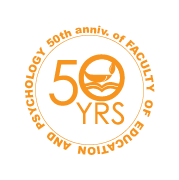 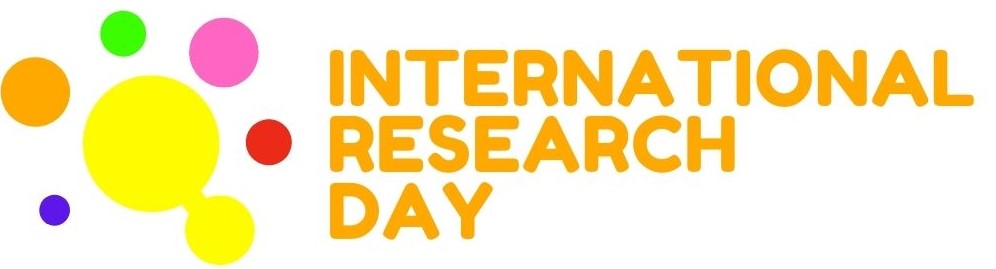 It is a great pleasure to invite you to take part in our webinar The 3rd International Research Day. Contemporary debates on human care and education organized by  Institute of Pedagogy, Faculty of Education and Psychology Maria Curie-Skłodowska University in Lublin, Poland on 20th June 2023.The idea of The 3rd International Research Day is to get to know researchers around the world whose work we find interesting in the context of its results and possible future cooperation. We would like to invite you to share your experiences and present your recent research at this interactive web event.Language of the event: English
Application: Microsoft TeamsThis event is free but registration is requiredDeadlines:Title of the presentation Submission Deadline: 30th April 2023Abstract (max 150 words) Submission Deadline: 30th April 2023Short Biographical Statement (max 100 words) Submission Deadline: 30th April 2023More information and submission:
e-mail: dorota.chimicz@mail.umcs.pl

We look forward to reading your response and meeting you at the event.
Sincerely yours,Barbara Bilewicz, PhD, DScAssociate Director Institute of Pedagogy Faculty of Education and PsychologyMaria Curie-Skłodowska University in Lublin